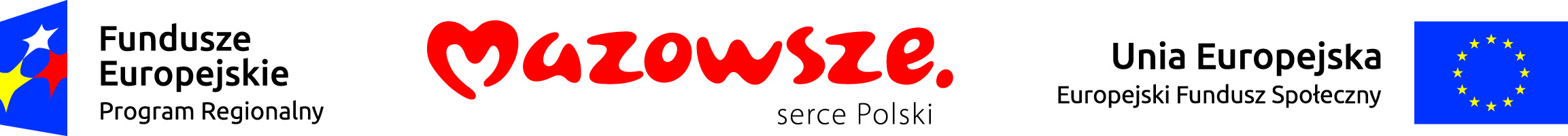 PROGRAM ZAJĘĆ WYRÓWNAWCZYCH  Z JĘZYKA ANGIELSKIEGO W GIMNAZJUMWSTĘPW ramach tego programu uczniowie będą mieli możliwość wyrównywać braki edukacyjne powstałe w toku kształcenia, ocenę własnych umiejętności oraz możliwość samokontroli efektów swojej pracy i ocenę własnych umiejętności.W proponowanym programie nauczania treści programowe oparte są na treściach podstawy programowej.CELE OGÓLNE PROGRAMU WYRÓWNAWCZEGOGłównym celem zajęć jest usunięcie braków powstałych w trakcie nauczania języka angielskiego, rozwój uczniów oraz efektywniejsze przygotowanie do dalszego etapu nauki. Podniesienie samooceny uczniów, przełamanie niechęci do języka angielskiego, wdrażanie do systematycznej pracy, rozwijanie umiejętności współdziałania w grupie, analizowanie zadań pod kątem gramatyki i leksyki, kształtowanie pozytywnego nastawienia do podejmowania wysiłku intelektualnego, wyrabianie systematyczności, pracowitości i wytrwałości.SPOSOBY OSIAGANIA CELÓWPodczas realizacji programu, w trakcie prowadzenia zajęć należy:zachęcać do nauki przez stosowanie ciekawych metod i form pracykłaść nacisk na doskonalenie i utrwalenie wiedzy zdobytej na lekcjach języka angielskiegorozwijać umiejętności praktyczne potrzebne do stosowania w życiu codziennym – reakcja językowakształtować umiejętność pisania krótkich form takich jak list, wiadomość w języku angielskimOCZEKIWANE OSIĄGNIĘCIAuzupełnienie braków w wiadomościach i umiejętnościachwdrożenie do systematycznej i samodzielnej pracyosiąganie lepszych efektów w uczeniu sięlepsze przygotowanie do dalszego etapu nauczaniaMETODY I FORMY PRACYrozwiązywanie zadań utrwalających materiałkonsultacja indywidualnadyskusjaburza mózgówpraca w grupachgry dydaktyczne